Pozitif Disiplin Tekniği ve Çocuklarda Öz Denetimi Sağlama YollarıDoç.Dr. Çağlayan DİNÇER (*)Bir yetişkin ya da bir eğitimci olarak çocukların yanlış davranışlarıyla karşılaştığınız zaman nasıl tepki verirsiniz? Onları cezalandırır mısınız, yoksa onları disiplin etmeye mi çalışırsınız?Çocuklar toplum içinde farklı durumlarda kabul edilebilir davranışları yetişkinlerin rehberliğine ihtiyaç duyarak öğreneceklerdir. Yetişkinler tarafından yapılan bu rehberlik, eğer çocukların kendi kendilerine karar verebilme becerilerine ve bağımsızlıklarına olanak veren bir çevrede yapılırsa çok daha iyi sonuç verecektir.Pozitif disiplin nedir?Pozitif disiplin,Nelson, Lott ve Glenn’in verdiği tanıma göre, çocukların kendi hareketlerini kontrol edebilmelerine ve problemlerini çözmelerine yardımcı olan bir yönetim tekniğidir(1). Aynı zamanda pozitif disiplin, çocuklar toplumsal kuralları öğrenirken kendileri hakkında iyi şeyler hissetmelerine de olanak sağlamaktadır(2).Pozitif disiplin için oldukça önemli bir kaç unsur bulunmaktadır. Çocuklara seçenekler sunma, öğrenme için doğal ve mantıklı sonuçlar kullanma, pozitif yaşam becerileri için gerekli olanları bir araya getirme ve problem çözme becerilerini çocuklara öğretmektir(3). Çocuklara seçim hakkı verilmesi, sorumluluk alma ve özgürlüklerini artırma duygularını cesaretlendirecektir (4). İyi düzenlenmiş okul-öncesi sınıfları, çocukların özgürce karar vermelerini sağlamaktadır(5). Sınıf ortamında malzemelerin kolayca ulaşabilecekleri açık raflara yerleştirilmesi çocukların seçim yapmalarını sağlayacak ve onları bağımsız olmaya cesaretlendirmiş olacaktır(6). Doğal sonuçlar, pozitif disiplinin önemli elementleridir. Yemeğini reddeden çocuğa aç kalacağını, sütü bardağına koyarken döken çocuğa temizlemesi gerektiğini söyleme oldukça basit fakat etkili davranışlardır. Ayrıca sonuçları öğrenme, çocuklarla sonuçlar hakkında konuşma ve onlara önceden tahmin etme fırsatı vermeyi de sağlayacaktır. Çocuklar hata yapmadan öğrenebilecekleri gibi hata yaparak da doğruları görebileceklerdir ki bu da oldukça yararlı bir stratejidir. Sonuçları tahmin etme, problem oluşmadan önce durumları değerlendirme fırsatı da vermektedir. Mantıklı sonuçlar, karmaşık olmakla beraber oldukça etkilidir. Örneğin; soğuk bir havada paltosunu giymekte direnen bir çocuğa dışarı çıkamayacağını söyleme. Mantıksal sonuçların kullanımı, çocuklara seçim yapma olanağı verir. Örneğin; “Alican hikâyemizi bölüyorsun. Ya sessizce otur ya da masana git .Seçimini sen yap”.Burada önemli olan onun davranışını değiştirmeye çalışmaktır. Yetişkin davranışlarıyla çocuğun kendi davranışları arasında bir bütünlük sağlamak, pozitif disiplin için çok önemlidir. Pozitif disiplin kuralları uygulanırken, yetişkinin konuşurken çocuğun seviyesine inerek, ismini kullanarak yardımcı olacağı, dikkatinin üzerinde olduğu vurgulanarak ve konuşurken çocuk üzerinde odaklanarak uygun davranış modeli olduğu unutulmamalıdır. Ayrıca pozitif yaşam için gerekli olan tamamlayıcı unsurları kullanan yetişkin, çocuğun yaptığı seçimden sorumlu olmasını da çocuğa öğretecektir(7). Problem çözücü olmalarında birinci adım, çocuklara problem ortaya çıktığında sakin olmalarını öğretmek ve problem üzerinde odaklanmalarını sağlamaktır. İkinci adım herkesin anlatmak istediklerini anlatma fırsatı vermektir. Daha sonra yetişkinler, çocukların açıklamalarından problemi tanımlayarak çocukların birbirleriyle uzlaşmalarını sağlamalıdır. Çocuklara kendi problemlerini çözmeyi öğreten yetişkinler, aynı zamanda çocuklara davranışlarına dikkat etmeleri ve kendi kontrollerini pozitif değerlerde geliştirmeleri için onlara fırsat vermelidirler. Problem çözme teknikleri yoluyla, çocuklar kendi duygularına ve diğerlerinin duygularına değer vermeyi ve ifade etmeyi öğreneceklerdir. Şiddet olmadan çatışmaları çözümlemeyi de bu yolla kazanacaklardır(8).Disiplin, ilişki içindeki tüm kişileri eşit olarak bağlayan, herkes için açık ve net olan kurallar olarak tanımlanmaktadır(9). Diğer bir deyişle disiplin, istenen ve düzenli olan davranışların kazandırılmasını amaçlayan bir yetiştirme anlayışıdır. Disiplinde amaç, kişinin öz denetimini sağlayabilmek yani kendi kendini denetleyebilme yeteneğini geliştirmektir. Aynı zamanda da disiplinden anlaşılması gereken, çocuğun toplum tarafından kabul gören bir ahlâk anlayışı ve sağlıklı tutumlar geliştirmesine yardımcı olmaktır(10).Çocuklarda öz denetimi sağlama yollarıÇocukların öz denetimlerini sağlamaları için üç tip kaynağa ihtiyaçları vardır; kendileri ve diğerleri hakkında iyi duygular, doğru ve yanlışı anlama ve problemleri çözmek için alternatiflerin olması. Aşağıdaki stratejiler, çocukların bu önemli kaynaklarını geliştirmelerine yardımcı olabilir. Bazı stratejiler problem davranışları önleyici, bazıları iyileştirici ve değişim için bir plân geliştirici olmakla beraber hepsi ebeveynlere pozitif ve etkili bir disiplin yaklaşımını sunmaktadır (11). Ayrıca bu temel stratejiler sadece ebeveyn-çocuk ilişkisini geliştirmemekte aynı zamanda da çocuklara ebeveynlerinin desteği olmadan pozitif ve yapıcı bir yaklaşımla kendilerini disipline etmelerini de öğretmektedir(12).Sevgiyi ifade etme ve koşulsuz sevme; sıcak bir ses tonuyla çocuğa yaklaşma ve onu kucaklama bir sevgi ifadesidir ve çocukların istenmeyen davranışları göstermesini önler. Eğer bir çocuk sevildiğini hissederse, ebeveynini memnun etmek için istendik yönde davranacaktır(13). Çocukla iletişim içindeyken çocuğa sevgi koşullu sunulmamalı, sevginin öze ait bir duygu olduğu ve koşulsuz olduğu hissettirilmelidir. Unutulmamalıdır ki, koşullu sevgi istenmeyen davranışları uzun zaman sürecinde pekiştirmektedir(14).Tutarlı olmak; çocuklar tutarlı bir çevrede iyi gelişecektir. Görüş birliğinde olan tutarlı ebeveynlerin açık bir şekilde belirlenmiş süreklilik gösteren kuralları ve sınırları vardır. Bir gün izin verilen bir davranışa diğer bir gün izin vermemek, çocuğu şaşırtacak ve konulan sınırlara tepkide bulunarak olumsuz davranışlar göstermelerini sağlayacaktır(15).İletişimde açık olmak; kullanılan kelimelerin ve hareketlerin çocuğa da aynı mesajı verdiğinden emin olunmalıdır. Paylaşma gibi soyut kavramları çocuğa öğretirken bu davranışların bir çok örneğini çocuğa sunmanız ve göstermeniz gerekmektedir(16). Ayrıca yanlış davranışa onun dikkatini çekerek, göz kontağı kurarak sert fakat sinirli olmayan bir ses tonuyla “Kardeşini rahatsız etmemeni istiyorum. Görüyorsun ki, çok üzülüyor” diye açıklamak da yerinde bir davranış olacaktır(17).Problem davranışı anlamak; yapılan iyi bir gözlemle ebeveynler, çocuklarının problem davranışlarının neyi ifade ettiğini anlayabilirler. Yapılan bir kaç günlük gözlemde, davranış ortaya çıkmadan önce ne olduğu, ne zaman, nerede ve kiminle gerçekleştiği gibi bilgiler yardımıyla olumsuz davranışlar hakkında ipucu alınabilir. Ayrıca olumsuz davranışın arkasında açlık, yorgunluk, uykusuzluk gibi fiziksel etkenlerin olup olmadığı, ya da çocuğun olumlu davranışlarının dikkate alınmadığını, önemsenmediğini veya umursanmadığını düşünüp düşünmediği araştırılmalıdır. Unutulmamalıdır ki problemin kaynağını bulmak problemi çözmekten çok daha zordur(18).Çocukların kendilerini iyi hissetmelerini sağlamak; doğru olan davranışı kabul etmek kolaydır. Ebeveynler genellikle çocuklarının iyi davranışlarından dolayı onları övmeyi, değer verdiklerini hissettirmeyi ihmal ederler. Bu da çocukların dikkat çekmek için olumsuz davranışlara yönelmelerine neden olmaktadır. Çocuklar olumlu ya da olumsuz olmasına dikkat etmeksizin genellikle dikkati çeken davranışı tekrar ettiklerinden, yanlış bir denge oluşmaktadır(19). Olumlu davranışlar karşısında teşekkür etmek, gülümsemek, ne kadar iyi bir iş yaptığını anlatarak ona zaman ayırmak olumlu davranışın tekrar edilmesini ve çocuğun kendini iyi hissetmesini sağlayacaktır (20). Ayrıca, olumsuz davranışlar ortaya çıktığında görmemezlikten gelmek ve sabırlı olmak, çocuğun bu davranışının ona bir şey kazandırmadığını anlamasına yardımcı olacaktır(21).Güvenilir bir çevre hazırlamak; doğasında hareket olan çocuğun araştırmaya, karıştırmaya, eşyaların yerlerini değiştirmeye çalışması hiç de şaşırtıcı değildir. Çocukların eşyaların nasıl hareket ettikleri, nasıl ses çıkardıkları hakkındaki meraklarını tatmin etmek için fırsatlara ihtiyaçları vardır. Ebeveynlere düşen görev ise çocukların çevrelerini tehlikeli materyalleri kaldırarak düzenlemek olmalıdır. Çocuklar keşfettikce daha az istenmeyen davranışları sergilemeye başlayacaklardır (22). Ayrıca ortamda çocuğu kışkırtan, sınırların dışına iten faktörler olup olmadığı araştırılmalıdır (23). Zaman zaman oynanan oyuncakları kısa süreli olarak ortadan kaldırmak, tekrar sunulduğunda sanki yeniymiş gibi ilgi çekmesine neden olacaktır. Okulöncesi dönem çocuklarının farklı oyun tiplerine ihtiyaçları olduğu göz önüne alınarak yerleşim yerini ve oyun tipini değiştirerek, gerginliği ve sıkılganlığı en önemlisi de zarar verici davranışları engellemek mümkün olmaktadır.Sınırlar koymak; ne ebeveynler ne de çocuklar polis gözetimindeymiş gibi karşı konulması zor bir çok kuralın bulunduğu bir atmosferde yaşamak isterler. Kurallar bir kaç kelimeyle ifade edilebilecek kadar basit olmalı, çocuğa yapılmasını istemediği şeyleri belirtmekle beraber yapılması istenenleri de açıklamalıdır. Çocukların, fiziksel olarak zarar verici davranışlarında hareketleri değil kelimeleri kullanmaları yönünde bir rehberliğe ihtiyaçları vardır(24). Ayrıca farklı yaşlardaki çocuklardan beklediğimiz davranışlar konusunda da gerçekçi olmamız gerekir (25). Tutarlı ve uygun sınırlamalar, çocukların kendi davranışlarını kontrol etmelerine yardımcı olacaktır. Yetişkinler, koydukları sınırlamaların uygun olup olmadığını, çocukların ihtiyaçlarını yansıtıp yansıtmadığını, gerçekten gerekli olup olmadığını bir kez daha düşünüp karar vermelidirler.Çünkü çoğu kurallar, çocukların kolaylıkla unutacakları kadar gereksiz ve şaşırtıcı olabilir(26).Olayları önceden kontrol etmek; büyükler, olayları daha başlamadan önlemek ve kötü sonuçlar doğurmasına fırsat vermemek için aktif birer denetleyici olmalıdırlar. Çocuklarda öz denetimin kazanılması ve belirli bir olgunluk seviyesine ulaşabilmeleri için ebeveynlerinin uygun çözümler önermelerine ve onların rehberliğine ihtiyaçları vardır(27).Problem çözme becerisi kazandırmak; problemlerin iyi çözümleri ve kötü çözümleri vardır. Fakat bu farklılığı çocuklar nasıl ayırt edecekler?Eğer bir çocuk kabul edilemez bir çözüm önerirse ona açıkça davranışın kabul edilemezliği açıklanmalı ve nedenleri anlatılmalıdır. O çözüm uygulandığında sonucun ne olacağı tartışılmalıdır. Ayrıca her durum için birden çok çözüm olduğu ve her çözümün de sonucu olduğu açıklanmalıdır. Daha sonra denemesi için olumlu çözümler önerilmelidir (28).Fazla müdahale etmemek; çocukların yanlış ve zarar verici bir davranışı gözlendiğinde, en iyisi aşırı tepki vermemektir. Azarlamak veya cezalandırmak yerine, olumsuz davranışından dolayı onu oyun alanından uzaklaştırmak ya da kısa bir ara verip onu oyundan alıp sessizce oturup bekleyeceği bir yere koymak daha etkili olabilmektedir(29). Eğitimciler ve ebeveynler tarafından sıklıkla kullanılan ve bazı otoriteler tarafından sık kullanımının az etkili olacağı düşünülen“istenilmeyen davranışa bir süre için ara verme” yaklaşımı, diğer yaklaşımlara göre daha davranışsal olmakla beraber çok basit olarak“senin davranışın kabul edilmeyen bir davranış ve bunu değiştirmedikçe bu etkinliğe katılmana izin verilmeyecek” mesajını vermektedir(30). Etkinliklerden uzakta bir yerde oturtmak, iki ve iki buçuk yaş grubu çocuklar için kavramları anlamakta zorlanacakları için uygun çözümler değildir. Okulöncesi ve ilkokul çocukları için yanlış davranışların uygun olmadığını anlamaları ve sakince oturmaları için bir zaman olarak düşünülebilir. Öncelikle neden böyle bir davranışla karşılaştığı ve aynı durumla gelecek sefer karşılaştığında farklı olarak ne yapabileceği de çocuğa sorulmalıdır(31).Gerektiğinde uzman yardımı almak; bir çok çocuk, okulöncesi yıllarında davranış problemleri göstermekte ve sabırlı ebeveynleri sayesinde problemlerini çözmektedirler. Az bir kısmı bu davranış problemlerinin şiddetine ve süresine bağlı olarak uzman yardımına ihtiyaç duymaktadır. Ebeveyn yaşamında ayrılık veya boşanma gibi stresli dönemlerde alınan uzman yardımı ile yaşamın bundan sonraki yıllarında olabilecek sorunlar önlenebilmektedir(32).Çocuğa ve kendinize karşı sabırlı olmak; tüm bunları uyguladıktan sonra yapılması gereken bir şey daha vardır; o da yeni iletişim yolları denerken kendinize ve çocuğunuza karşı sabırlı olmak.Unutulmamalıdır ki hâlâ bazı yanlış davranışlar ortaya çıkabilir. Ebeveynler ve çocuklar için disiplin, pozitif, etkili ve doğru temeller yaratarak devam edip giden bir öğrenme sürecidir. Bu öğrenme sürecinde eğer ebeveynler sürekli olarak çocuklarına yapmaları ve yapmamaları gerekenleri söylediklerinde hem çocuklarının öz denetimlerini kazanmalarını engelleyecek hem de onların gerçek yaşama hazırlanmalarını zorlaştırmış olacaklardır. Davranışlarının sonuçlarını gördüklerinde, alternatif davranışlar önerildiğinde çocuklar disiplin edilmiş ve aynı zamanda da kendilerini kontrol etmeyi de öğrenmiş olacaklardır. Böylece çocuklar diğer insanlarla uyumlu ilişkiler kuran, ihtiyaçlarını dengeleyen, kendileri hakkında iyi düşünen bağımsız bireyler hâline geleceklerdir. Çocuklarımıza olan sevgimiz, saygımız, güvenimiz ve hoşgörümüz onların zamanla öz denetimli bir kişi olmalarını sağlayarak yaşama kolay uyum yapmalarını ve yaşamdan zevk almalarını kolaylaştıracaktır.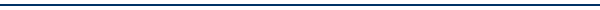 (*) Ankara Üniversitesi Eğitim Bilimleri Fakültesi İlköğretim Bölümü, Okul Öncesi Öğretmenliği Ana Bilim Dalı.(1)                     M. Eaton. “Positive discipline:fostering the self-esteem of young children”, Young Children, 52,6,September 1997, s.44.(2)                     A.S. Honig, D.S.Wittmer,”Socialization and discipline for infants and young childen.” Early Child Development and Care, 66, 1991, s.65-73.(3)                     Eaton, a.g.e., s.44.(4)                     K. Stephens. “What’s so positive discipline? And other mysteries of child guidance.“ Child Care Information Exchange. 87:1992,30-33.(5)                     Eaton, a.g.e., s.44(6)                     C.S. Miller. “Building self-control. Discipline dor young children.“ Young Children. November, 1984. s.15.(7)                     Eaton, a.g.e., s.45(8)                     Eaton, a.g.e., s.46(9)                     T. Ancak. “Nasıl bir Disiplin?”. Yaşadıkça Eğitim. 52, Mayıs-Haziran 1997, s. 14.(10)                 İ. Fındıkçı, “Aile içinde disiplin” Yaşadıkça Eğitim. 6, Ocak-Şubet-Mart 1989, s.14.(11)                 T.Harms. “The 12 building block of discipline.” Parents. 64:8, August 1989, s.78.(12)                 Harms, a.g.e., s.77.(13)                 Harms, a.g.e., s.78.(14)                 Ancak, a.g.e., s.15.(15)                 Ancak, a.g.e., s.16.(16)                 Harms, a.g.e., s.78.(17)                 G. Stenhouse. Pratical parenting. Oxford University Press, Australia, 1996, s.66.(18)                 Harms. a.g.e., s.78.(19)                 Harms. a.g.e., s.81.(20)                 Harms. a.g.e., s.81.(21)                 Miller. a.g.e., s.18.(22)                 Harms. a.g.e., s.81.(23)                 Miller. a.g.e., s.15.(24)                 N.C. Paige & D.E. Levin. “Making peace in violation times: A constructivist approach to conflict resolution” Young Children. 48, 1, November 1992, s.5.(25)                 Harms. a.g.e., s.81.(26)                 Miller. a.g.e., s.16(27)                 Harms. a.g.e., s.82.(28)                 M. Shure. I can solve problem: An interpersonal cognitive problem-solving program. Research Press, Illinois, 1992, s.225-376.(29)                 Harms. a.g.e., s.82.(30)                 Stenhouse, a.g.e., s.65-68.(31)                 Harms. a.g.e., s.82.(32)                 Harms. a.g.e., s.82.